ГЛАВА КРАСНОСЕЛЬКУПСКОГО РАЙОНАРАСПОРЯЖЕНИЕ«01» февраля 2024 г.                                                                           № 3-РГс. КрасноселькупО награждении Почетной грамотой и объявлении БлагодарностиГлавы Красноселькупского районаВ соответствии с постановлением Администрации Красноселькупского района от 03 ноября 2021 года № 1-П «Об утверждении положений о наградах Главы Красноселькупского района», руководствуясь Уставом муниципального округа Красноселькупский район Ямало-Ненецкого автономного округа:1.	За многолетний добросовестный труд и в связи с 35-летием со дня образования муниципального учреждения культуры «Красноселькупский районный краеведческий музей»:1.1.	наградить Почетной грамотой Главы Красноселькупского района:Тверякову Наталью Александровну, методиста по научно-просветительской деятельности музея 1 квалификационной категории муниципального учреждения культуры «Красноселькупский районный краеведческий музей».2.	За многолетний добросовестный труд и в связи с 50-летием со дня рождения:2.1.	объявить Благодарность Главы Красноселькупского района:Калекину Степану Александровичу, начальнику отдела материально-технического обеспечения общества с ограниченной ответственностью Энергетическая Компания «Тепло- Водо- Электро- Сервис».3.	Централизованной бухгалтерии Администрации Красноселькупского района выплатить единовременное денежное вознаграждение согласно пункту 13 Положения о Почетной грамоте Главы Красноселькупского района.4.	Опубликовать настоящее распоряжение в газете «Северный край» и разместить на официальном сайте муниципального округа Красноселькупский район Ямало-Ненецкого автономного округа.Глава Красноселькупского района					   Ю.В. Фишер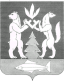 